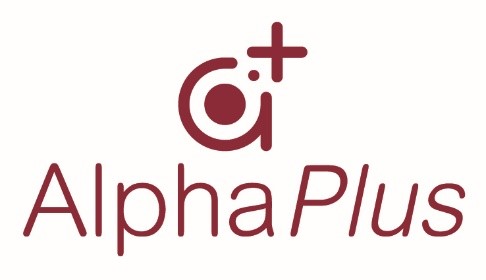 Examination ReportRefraction Certificate Examination April 2022Matthew Turner, Ben Smith, David BudzynskiContents1	Introduction	31.1	Examination blueprint	31.2	Examination structure	32	Summary	33	Standard setting	33.1	Hofstee method	44	Results	45	Comparison to previous examinations	7IntroductionThere were 36 candidates for the April 2022 sitting of the Refraction Certificate.  The examination consisted of 10 objective structured clinical examination (OSCE) stations, covering a range of skills required to assess visual acuity, refractive error and the prescription of spectacles.Examination blueprintThe Refraction Certificate (RCert) is designed to assess the following learning outcomes from the Royal College of Ophthalmologists curriculum for ophthalmic specialist training (OST):Examination structureThe examination consists of 10 OSCE stations.  Each station contributes 15 marks to the overall total.  The stations used for the examination were:SR1 – SR9: Simulated retinoscopyStation 10: Lens neutralisation (LN)SummaryThis sitting of the refraction certificate had 10 OSCE stations.  The reliability of the examination is below the acceptable level (Cronbach's alpha 0.76, desired level > 0.8).The Hofstee method of standard setting was used to identify the pass mark for this examination, which was 109/150 (72.7 per cent).  Eight stations achieved high mean scores, stations 1, 2, 3, 4, 6, 7, 8 and 9.  The station with the lowest mean score was station 10. The pass rate was 86.1 per cent.Standard settingCandidates must be able to accurately assess visual acuity, measure refractive error and recommend an appropriate spectacle correction to pass the RCert.  The pass mark is identified using the Hofstee method.Hofstee methodAfter the examination, examiners were asked to review the parameters for the standard setting based upon their judgment of the difficulty of the stations. The following values were used to set the pass mark:The maximum credible pass mark for the examination = 75%The maximum credible pass rate for the examination = 100%The minimum credible pass mark for the examination = 60%The minimum credible pass rate for the examination = 0%The cumulative fail rate as a function of the pass mark and the co-ordinates derived from the four values above were plotted on a graph.  The point where a line joining the two coordinates intersects the cumulative function curve is used to identify the pass mark. The Hofstee pass mark for this examination was 109/150 (72.7 per cent).ResultsResults summary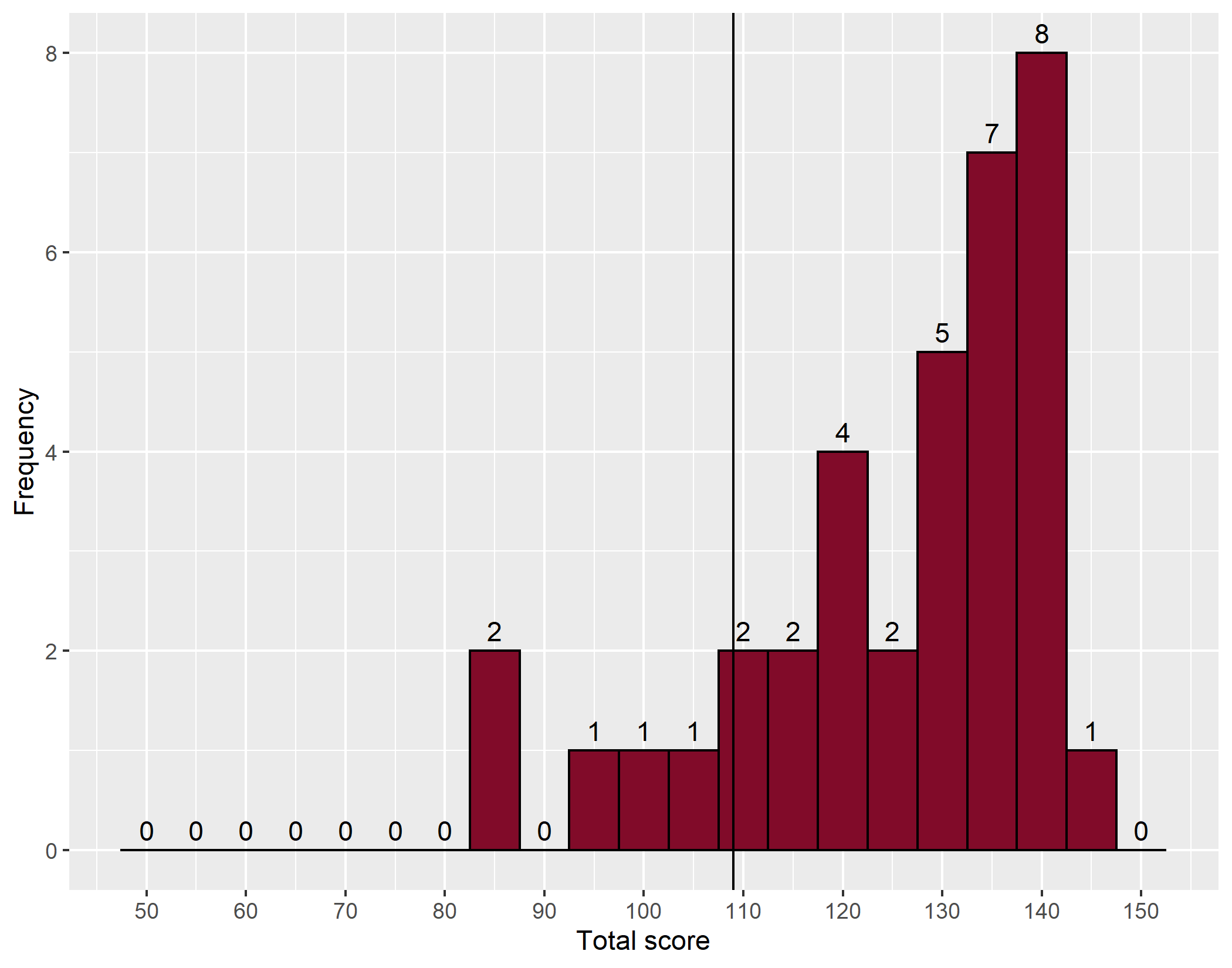 Distribution of marksThe vertical line denotes the point on the mark distribution where the pass mark lies.Station summaryThe relative weights for each skill in refraction (based upon the number of stations) are shown in table 3 below.Weights for each skillCorrelation between stationsAll negative correlations are highted in red. the median correlation between the simulated refraction stations was 0.28. There was moderate correlation between all pairs of simulated refraction stations, exceptSR1 and SR4SR3 and SR5SR4 and SR6SR5 and SR7SR1 and SR8SR3 and SR8SR5 and SR8SR1 and SR9The highest correlation was between SR7 and SR8 (0.74). The lowest correlation between any station was -0.05.Correlation between each station and the total scoreComparison to previous examinations Comparison to previous years' examsCA2VisionCA7MotilityPM1Management planPM14SpectaclesPS2RefractionPS21Hand hygieneC1RapportC2CommunicationC12RecordsBCS6OpticsBCS14Instrument technologyAER16Time managementStatisticValuePercentageNumber of candidates36Maximum possible mark150Mean candidate mark125.4283.6%Median candidate mark130.5087.0%Standard deviation16.1910.8%Highest candidate mark14395.3%Lowest candidate mark8355.3%Reliability0.76Standard error of measurement (SEM)8.005.3%Hofstee pass mark109/15072.7%Pass Rate31/3686.1%StationCategory MeanMedianStandard deviationMinimumMaximum1SR112.1413.002.895152SR212.8914.003.014153SR314.2214.500.9612154SR413.6114.001.797155SR511.6913.003.010156SR612.1913.503.371157SR712.7514.002.576158SR812.1413.003.303159SR913.6414.502.2941510LN10.1410.504.37115Clinical SkillNumber of stationsContribution to total marksMedian markRetinoscopy990%14.0Other110%14.5SR1SR2SR3SR4SR5SR6SR7SR8SR9SR20.36SR30.260.50SR40.020.390.28SR5-0.050.290.110.24SR60.000.400.370.190.27SR70.210.620.270.310.080.21SR80.110.540.190.280.200.310.74SR90.150.530.500.260.230.530.340.29LN0.210.310.260.15-0.050.150.400.240.21StationSR1SR2SR3SR4SR5SR6SR7SR8SR9LNCorrelation with total score0.380.820.550.470.390.590.730.690.650.56DateCandidatesPass markPass ratePass rate in OSTPer cent of candidates in OSTReliabilitySEMHofstee pass markNov 2010  5374%42%44%68%0.67 (7%)71%Apr 2011  5771%35%47%63%0.66 (6%)67%Jul 2011  4167%66%72%71%0.46 (6%)71%Nov 2011  6965%71%75%70%0.68 (8%)68%Mar 2012  5473%54%66%57%0.68 (8%)72%Jul 2012  4471%59%67%64%0.59 (9%)71%Dec 2012*7169%75%77%55%0.611 (6%)72%Apr 2013  6474%61%64%64%0.811 (6%)74%Jul 2013  4272%74%90%48%0.710 (6%)74%Dec 2013  7572%67%76%65%0.710 (6%)71%Apr 2014  5673%84%89%66%0.69.5 (5%)75%Jul 2014  3474%62%55%65%0.411 (6%)74%Dec 2014*6371%68%77%68%0.612 (7%)71%Apr 2015*5777%65%73%65%0.411 (7%)77%Jun 2015*3369%58%n/a^n/a^0.7310 (6%)69%Jul 2015*3166%58%55%65%0.659.4 (5%)66%Jan 2016*7070%60%60%81%0.810 (6%)70%Mar 2016*5777%81%83%70%0.97.7 (4%)77%Jun 2016*2370%57%n/a^n/a^0.711 (6%)70%Jul 2016*6470%64%67%67%0.612 (7%)70%Jan 2017*6272%63%64%90%0.610 (6%)72%Apr 2017*6373%67%69%62%0.711 (6%)73%Jul 2017*6272%61%68%60%0.712 (6%)72%Dec 2017*6371%56%59%65%0.7211 (6%)71%Apr 2018*6075%68%73%75%0.5510 (6%)75%Jun 2018*3975%74%n/a^n/a^0.6910 (5%)75%Jul 2018*6475%67%77%55%0.7411 (6%)75%Dec 2018*6872%54%70%63%0.711 (6%)72%Apr 2019*8772%59%68%51%0.5412 (6%)72%Jun 2019*4070%57%n/an/a0.7311 (7%)70%Jun 2019*5274%67%n/a^n/a^0.769 (6%)74%Dec 2020*14170%57%72%56%0.8111 (8%)70%May 2021*17171%57%58%42%0.8310 (7%)71%Dec 2021*13172%79%80%31%0.7810 (6%)72%Jan 2021*3974%92%n/an/a0.519 (6%)74%Apr 2022*3673%86%n/an/a0.768 (5%)73%* Hofstee pass mark used for these examinations 
^ Examination held in Kuching, Malaysia* Hofstee pass mark used for these examinations 
^ Examination held in Kuching, Malaysia* Hofstee pass mark used for these examinations 
^ Examination held in Kuching, Malaysia* Hofstee pass mark used for these examinations 
^ Examination held in Kuching, Malaysia* Hofstee pass mark used for these examinations 
^ Examination held in Kuching, Malaysia* Hofstee pass mark used for these examinations 
^ Examination held in Kuching, Malaysia* Hofstee pass mark used for these examinations 
^ Examination held in Kuching, Malaysia* Hofstee pass mark used for these examinations 
^ Examination held in Kuching, Malaysia* Hofstee pass mark used for these examinations 
^ Examination held in Kuching, Malaysia